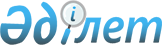 "О внесении изменений и дополнений в Правила приемки, хранения, продажи и учета изделий из драгоценных металлов и драгоценных камней"Приказ Министерства промышленности и торговли Республики Казахстан от 9 октября 1995 года № 200-П Зарегистрирован Министерством юстиции Республики Казахстан 30.11.1995 г. N 6      В целях приведения нормативных актов в соответствие с Указом Президента Республики Казахстан, имеющим силу Закона "О государственном регулировании отношений, связанных с драгоценными металлами и драгоценными камнями" U952372_ от 20.07.95 г. приказываю: 

      1. Внести следующие изменения и дополнения в "Правила приемки, хранения, продажи и учета изделий из драгоценных металлов и драгоценных камней". 

      Пункт I изложить в следующей редакции: "Реализация ювелирных изделий из драгоценных металлов и драгоценных камней, часов в корпусе из драгоценных металлов осуществляется через предприятия торговли (базы, склады, магазины, отделы магазинов) независимо от форм собственности и ведомственной принадлежности, обеспечивающие все необходимые условия для сохранности указанных ценностей. 

      Предприятия торговли должны иметь заключение органов внутренних дел, подтверждающее обеспечение сохранности ценностей на данном объекте.". 

      В пункте II исключить слова: "имеющими лицензию государственной инспекции пробирного надзора на их реализацию". 

      2. Республиканскому розничному предприятию "Казахювелир", органам управления торговлей на местах довести приказ до соответствующих предприятий и организаций. 



 

      Министр 

 
					© 2012. РГП на ПХВ «Институт законодательства и правовой информации Республики Казахстан» Министерства юстиции Республики Казахстан
				